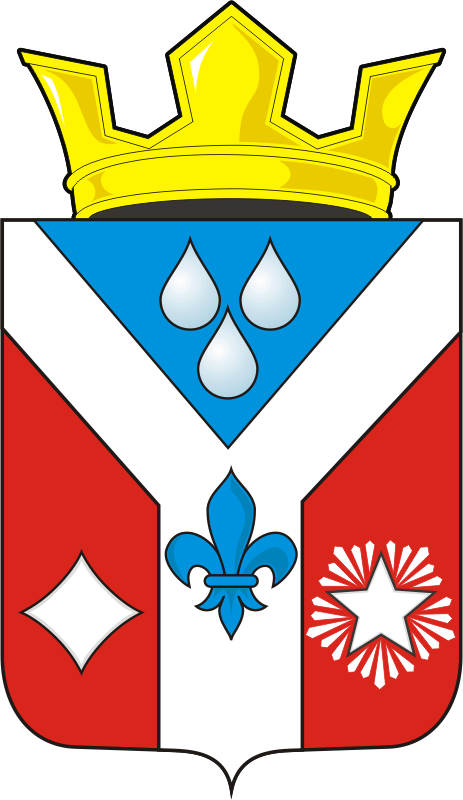 АДМИНИСТРАЦИЯ ГАВРИЛОВСКОГО СЕЛЬСОВЕТА САРАКТАШСКОГО РАЙОНА ОРЕНБУРГСКОЙ ОБЛАСТИП О С Т А Н О В Л Е Н И Е_________________________________________________________________________________________________________18.02.2019 				с. Гавриловка				 № 3-1-пВ соответствии с Федеральным законом от 06.10.2003 № 131-ФЗ «Об общих принципах организации местного самоуправления в Российской Федерации», Положением о публичных слушаниях, утвержденным решением Совета депутатов Гавриловского сельсовета от 15.11.2005. № 8, на основании Устава муниципального образования Гавриловский сельсовет Саракташского района Оренбургской области:1. Провести публичные слушания 11 марта  2019 года в 17-00 ч. в СДК села Гавриловка по адресу: Оренбургская область, Саракташский район, село Гавриловка, ул. Правды, дом 8 – по обсуждению  отчета об исполнении бюджета муниципального образования Гавриловский сельсовет за 2018 год.2. Обнародовать отчет об исполнении бюджета муниципального образования Гавриловский сельсовет за 2018 год на стенде в здании СДК  села Гавриловка и разместить отчёт на официальном сайте администрации муниципального образования Гавриловский сельсовет. 3. Образовать рабочую группу для организации и проведения публичных слушаний по обсуждению отчета об исполнении бюджета муниципального образования Гавриловский сельсовет за 2018 год согласно приложению. 4. Свои предложения, замечания, дополнения по вопросу, указанному в п.1 настоящего постановления, заинтересованные лица вправе направлять до 6 марта 2019 года в администрацию Гавриловского сельсовета по адресу: Оренбургская область, Саракташский район, село Гавриловка, ул. Правды, д. 8 (кабинет специалиста администрации сельсовета, тел. 24- 0- 34). 5. Настоящее постановление вступает в силу с момента подписания и подлежит обнародованию и размещению на официальном сайте муниципального образования Гавриловский сельсовет Саракташского района Оренбургской области.6. Контроль за выполнением данного постановления оставляю за собой. Глава  Гавриловского сельсовета           			       Е.И. ВарламоваРазослано: прокуратуре района, членам рабочих групп, в делоСоставрабочей группы по обсуждению отчета об исполнении бюджета муниципального образования Гавриловский сельсовет за 2018 год_________О проведении публичных слушаний по отчету об исполнении бюджета муниципального образования Гавриловский сельсовет за 2018 годПриложение к постановлению администрации Гавриловского сельсоветаот 18.02.2019 г. № 3-1-пВарламова Е.И.-руководитель рабочей группы, глава администрации Гавриловского сельсоветаВахитова Е.В.-секретарь рабочей группы, специалист администрации сельсовета           Члены рабочей группы:           Члены рабочей группы:           Члены рабочей группы:Жанзакова А.Т.-председатель постоянной планово-бюджетной комиссии Совета депутатов Гавриловского сельсовета (по согласованию)Ивашковская Е.Ю.- Заместитель председателя Совета депутатов Гавриловского сельсовета, член постоянной планово-бюджетной комиссииПрокудина Г.В.-депутат Совета депутатов Гавриловского сельсовета